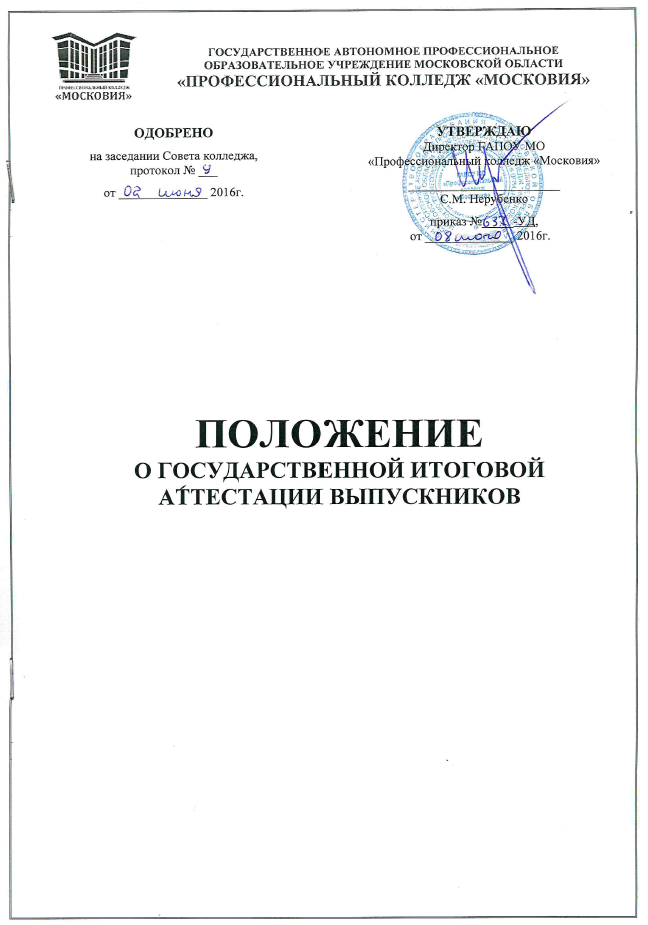 СОДЕРЖАНИЕПРИНЯТЫЕ СОКРАЩЕНИЯВКР – выпускная квалификационная работаВР - воспитательная работаГИА – Государственная итоговая аттестацияЕН - математический и общий естественнонаучный циклКМО – комплексное методическое обеспечениеКТП - календарно-тематический планМДК – междисциплинарный циклОГСЭ – общий гуманитарный и социально-экономический циклОД – общеобразовательные дисциплиныОП – общепрофессиональные дисциплиныОПОП – основная профессиональная образовательная программаОСП – обособленное структурное подразделениеОУ - образовательное учреждениеПМ – профессиональный модульППКРС – программа подготовки квалифицированных рабочих, служащихППССЗ – программа подготовки специалистов среднего звенаПЦК – предметная цикловая комиссияРП – рабочая программаРУП – рабочий учебный планРФ – Российская ФедерацияСД – специальные дисциплиныСПО – среднее профессиональное образованиеУД – учебная дисциплинаУМКД – учебно-методический комплекс дисциплиныУМКП – учебно-методический комплекс практикиУМКС – учебно-методический комплекс специальностиУМР – учебно-методическая работаУП – учебный планУР – учебная работаФГОС СПО – Федеральный государственный образовательный стандарт среднего профессионального образованияЭУМК – электронный учебно-методический комплекс1. ОБЩИЕ ПОЛОЖЕНИЯ1.1. Государственная итоговая аттестация представляет собой форму оценки степени и уровня освоения обучающимися основной профессиональной образовательной программы среднего профессионального образования и завершается выдачей документа государственного образца об уровне образования и квалификации.1.2. Настоящее положение разработано на основе следующих нормативных правовых актов и организационно-распорядительных документов:Федеральный закон №273-ФЗ от 29.12.2012 «Об образовании в Российской Федерации»;Федеральный государственный образовательный стандарт среднего профессионального образования;Закон Московской области от 27.07.2013 №94/2013-ОЗ «Об образовании»;Приказ Минобрнауки России от 14.06.2013 №464 "Об утверждении Порядка организации и осуществления образовательной деятельности по образовательным программам среднего профессионального образования";- Приказ Минобрнауки России от 16.08.2013 №968 "Об утверждении Порядка проведения государственной итоговой аттестации по образовательным программам среднего профессионального образования";- Устав колледжа;1.3. В соответствии с законом Российской Федерации «Об образовании» итоговая аттестация выпускников, завершающих обучение по программам среднего профессионального образования, является обязательной.Государственная итоговая аттестация проводится на основе принципов объективности и независимости оценки качества подготовки обучающихся.1.4. Данное положение устанавливает правила организации и проведения государственной итоговой аттестации студентов, завершающей освоение имеющих государственную аккредитацию основных профессиональных образовательных программ среднего профессионального образования, включая формы государственной итоговой аттестации, требования к использованию средств обучения и воспитания, средств связи при проведении государственной итоговой аттестации, требования, предъявляемые к лицам, привлекаемым к проведению государственной итоговой аттестации, порядок подачи и рассмотрения апелляций, изменения и (или) аннулирования результатов государственной итоговой аттестации, а также особенности проведения государственной итоговой аттестации для выпускников из числа лиц с ограниченными возможностями здоровья.На его основе разрабатываются программы государственной итоговой аттестации и методические рекомендации по дипломному проектированию, учитывающие специфические особенности и выбранные виды итоговой аттестации по каждой ОПОП СПО.1.7. К государственной итоговой аттестации допускаются обучающиеся, не имеющие академической задолженности и в полном объеме выполнившие требования  основной профессиональной образовательной программы. Необходимым условием допуска к ГИА является представление документов, подтверждающих освоение обучающимися общих и профессиональных компетенций при изучении теоретического материала и прохождения практики по каждому из основных видов профессиональной деятельности.Помимо этого выпускниками могут быть представлены отчеты о ранее достигнутых результатах: дополнительные сертификаты, свидетельства (дипломы) олимпиад, конкурсов, творческие работы по профессии, характеристики с мест прохождения производственной практики.Решение о допуске студентов к государственной итоговой аттестации принимается педагогическим советом соответствующего обособленного структурного подразделения.1.8. Студентам и лицам, привлекаемым к государственной итоговой аттестации, во время ее проведения запрещается иметь при себе и использовать средства связи.1.9. Лицам, не прошедшим государственную итоговую аттестацию или получившим на государственной итоговой аттестации неудовлетворительные результаты, выдается справка об обучении по установленному образцу.1.10. Обучающиеся, не прошедшие государственной итоговой аттестации или получившие на государственной итоговой аттестации неудовлетворительные результаты, проходят государственную итоговую аттестацию не ранее чем через шесть месяцев после прохождения государственной итоговой аттестации впервые.В этом случае комиссия может признать целесообразным повторную защиту студентом той же выпускной квалификационной работы, либо вынести решение о закреплении за ним нового задания на выпускную квалификационную работу.Для прохождения государственной итоговой аттестации лицо, не прошедшее государственную итоговую аттестацию по неуважительной причине или получившее на государственной итоговой аттестации неудовлетворительную оценку, восстанавливается в образовательной организации на период времени, установленный образовательной организацией самостоятельно, но не менее предусмотренного календарным учебным графиком для прохождения государственной итоговой аттестации соответствующей ОПОП СПО.Повторное прохождение государственной итоговой аттестации для одного лица назначается колледжем не более двух раз.1.11. Лицам, не проходившим государственной итоговой аттестации по уважительной причине, предоставляется возможность пройти государственную итоговую аттестацию без отчисления из колледжа.Дополнительные заседания государственных экзаменационных комиссий организуются в установленные колледжем сроки, но не позднее четырех месяцев после подачи заявления лицом, не проходившим государственной итоговой аттестации по уважительной причине.1.12. В случае изменения перечня аттестационных испытаний, входящих в состав государственной итоговой аттестации, выпускники проходят аттестационные испытания в соответствии с перечнем, действовавшим в год окончания обучения.1.13. Выпускникам, освоившим основную профессиональную образовательную программу в полном объеме и прошедшим итоговую аттестацию выпускников, выдается документ государственного образца об уровне профессионального образования.1.14. Студенту, имеющему оценку "отлично" не менее чем по 75 процентам дисциплин рабочего учебного плана, оценку "хорошо" по остальным дисциплинам и прошедшему все установленные государственным образовательным стандартом виды аттестационных испытаний, входящих в государственную итоговую аттестацию, с оценкой "отлично", выдается диплом с отличием.На последнем курсе обучения при возможности получения студентом-выпускником диплома с отличием разрешается повторное прохождение промежуточной аттестации (защита курсовой работы, дифференцированный зачет, экзамен, контрольная работа и т.д.) с целью повышения положительной оценки. Пересдача разрешается не более чем по трем дисциплинам или МДК по согласованию с преподавателем, и не позднее, чем за один месяц до начала ГИА.1.15. На руководство, консультирование, рецензирование ВКР, проведение заседаний ГЭК предусмотрено 36 часов на каждого обучающегося. Распределение общего объема часов осуществляется в соответствии со спецификой подготовки по ОПОП СПО и утверждаются приказом директора колледжа. Рекомендации по примерному распределению норм оплаты см. приложение 10.2. государственная экзаменационная комиссия2.1. В целях определения соответствия результатов освоения выпускниками образовательных программ среднего профессионального образования соответствующим требованиям федерального государственного образовательного стандарта среднего профессионального образования государственная итоговая аттестация проводится государственными экзаменационными комиссиями, которые создаются в колледже по каждой основной профессиональной образовательной программе среднего профессионального образования.Государственная экзаменационная комиссия формируется из преподавателей колледжа, имеющих высшую или первую квалификационную категорию; лиц, приглашенных из сторонних организаций: преподавателей, имеющих высшую или первую квалификационную категорию, представителей работодателей или их объединений по профилю подготовки выпускников.Государственная экзаменационная комиссия действует в течение одного календарного года.Государственная экзаменационная комиссия является единой для всех форм обучения (очной, очно-заочной (вечерней), заочной) по каждой основной профессиональной образовательной программе. В случае большого числа выпускников приказом директора колледжа назначается несколько комиссий.2.2. Государственную экзаменационную комиссию возглавляет председатель, который организует и контролирует деятельность государственной экзаменационной комиссии, обеспечивает единство требований, предъявляемых к выпускникам.Председатель государственной экзаменационной комиссии утверждается не позднее 20 декабря текущего года на следующий календарный год (с 1 января по 31 декабря) Министерством образования Московской области, по представлению колледжа.Председателем государственной экзаменационной комиссии утверждается лицо, не работающее в колледже, из числа:- руководителей или заместителей руководителей организаций, осуществляющих образовательную деятельность по профилю подготовки выпускников, имеющих ученую степень и (или) ученое звание;- руководителей или заместителей руководителей организаций, осуществляющих образовательную деятельность по профилю подготовки выпускников, имеющих высшую квалификационную категорию;- ведущих специалистов - представителей работодателей или их объединений по профилю подготовки выпускников.2.3. Директор колледжа является заместителем председателя государственной экзаменационной комиссии. В случае создания в колледже нескольких государственных экзаменационных комиссий назначается несколько заместителей председателя государственной экзаменационной комиссии из числа заместителей директора, руководителей ОСП или их заместителей.2.4. Персональный состав государственной экзаменационной комиссии утверждается приказом директора колледжа. Численность Государственной экзаменационной комиссии не должна составлять менее 3 человек.Ответственный секретарь ГЭК назначается из числа работников колледжа, не являющихся членами комиссии.25. Основные функции Государственной экзаменационной комиссии:комплексная оценка уровня подготовки выпускника и соответствия его подготовки требованиям Федерального государственного образовательного стандарта;решение вопроса о присвоении квалификации по результатам государственной итоговой аттестации и выдаче выпускнику соответствующего диплома о среднем профессиональном образовании;разработка рекомендаций по совершенствованию подготовки выпускников по соответствующей специальности.2.6. Место работы комиссии устанавливается директором колледжа по согласованию с председателем комиссии.Расписание проведения государственной итоговой аттестации выпускников утверждается директором колледжа и доводится до сведения студентов не позднее, чем за две недели до начала работы комиссии. Допуск студента к государственной итоговой аттестации объявляется приказом директора колледжа.2.7. Секретарь ГЭК осуществляет допуск студентов в помещение защиты ВКР в строгом соответствии со списком допущенных к защите, одновременно проводя идентификацию личности по зачетной книжке. Количество человек, одновременно присутствующих в помещении защиты ВКР, определяется комиссией. Секретарь информирует студентов о составе ГАК, продолжительности защиты для каждого студента, а также о правилах поведения на защите и системе оценки уровня знаний.Секретарь ГАК объявляет начало защиты каждой ВКР, называя ФИО студента. Студент должен представиться и объявить тему ВКР. После представления студент начинает свое выступление в соответствии с регламентом.2.8. На заседания Государственной экзаменационной комиссии представляются следующие документы:- Федеральный государственный образовательный стандарт среднего профессионального образования по профессии/специальности;- программа государственной итоговой аттестации;- приказ директора колледжа о допуске студентов к государственной итоговой аттестации:- сведения об успеваемости студентов;- зачетные книжки студентов.- протоколы заседаний комиссии.2.9. Решения принимаются на закрытых заседаниях простым большинством голосов членов комиссии, участвующих в заседании, при обязательном присутствии председателя комиссии или его заместителя. При равном числе голосов голос председательствующего на заседании является решающим. Результаты определяются оценками «отлично», «хорошо», «удовлетворительно», «неудовлетворительно» и объявляются в тот же день.2.10. Решение государственной экзаменационной комиссии оформляется протоколом, который подписывается председателем государственной экзаменационной комиссии (в случае отсутствия председателя - его заместителем) и секретарем государственной экзаменационной комиссии и хранится в архиве колледжа в течение установленного срока (75 лет).В протоколе записываются: итоговая оценка выпускной квалификационной работы, присуждение квалификации и особые мнения членов комиссии. 2.11. Решение комиссии о присвоении квалификации выпускникам, прошедшим государственную итоговую аттестацию, и выдаче соответствующего документа об образовании объявляется приказом директора.2.12. После окончания государственной итоговой аттестации председатель комиссии составляет ежегодный отчет о работе, который обсуждается на педагогических советах обособленных структурных подразделений.Отчет представляется заместителю директора по учебно-методической работе в месячный срок после завершения государственной итоговой аттестации. В отчете должна быть отражена следующая информация:- качественный состав государственной экзаменационной комиссии;- вид ГИА по основной профессиональной образовательной программе;- характеристика общего уровня подготовки выпускников по данной профессии/специальности;- анализ результатов;- количество дипломов с отличием;- недостатки в подготовке студентов по данной ППКРС или ППССЗ;- выводы и приложения.3. формы государственной итоговой аттестации3.1. Вид государственной итоговой аттестации, объем времени на подготовку и проведение установлен Федеральным государственным образовательным стандартом среднего профессионального образования по конкретной профессии/специальности.3.2. Формами государственной итоговой аттестации по основным профессиональным образовательным программам среднего профессионального образования являются:- государственный экзамен (может вводиться по усмотрению).- защита выпускной квалификационной работы;3.3. Государственный экзамен по отдельной дисциплине определяет уровень освоения студентом материала, предусмотренного учебным планом, и охватывает минимальное содержание данной дисциплины, установленное соответствующим федеральным государственным образовательным стандартом среднего профессионального образования.3.4. Выпускная квалификационная работа способствует систематизации и закреплению знаний выпускника по специальности при решении конкретных задач, а также выяснению уровня подготовки выпускника к самостоятельной работе.3.5. В зависимости от осваиваемой образовательной программы среднего профессионального образования выпускная квалификационная работа выполняется в следующих видах:- выпускная практическая квалификационная работа и письменная экзаменационная работа - для выпускников, осваивающих программы подготовки квалифицированных рабочих, служащих;- дипломная работа - для выпускников, осваивающих программы подготовки специалистов среднего звена.3.6. Государственная итоговая аттестация выпускников не может быть заменена оценкой уровня их подготовки на основе текущего контроля успеваемости и результатов промежуточной аттестации.3.7. Результаты любой из форм государственной итоговой аттестации определяются оценками "отлично", "хорошо", "удовлетворительно", "неудовлетворительно" и объявляются в тот же день после оформления в установленном порядке протоколов заседаний государственных экзаменационных комиссий.4. программа государственной итоговой аттестации4.1. Программа государственной итоговой аттестации является частью основной профессиональной образовательной программы среднего профессионального образования.4.2. При разработке программы государственной итоговой аттестации определяются:вид государственной итоговой аттестации;объем времени на подготовку и проведение государственной итоговой аттестации;сроки проведения государственной итоговой аттестации;необходимые экзаменационные материалы;условия подготовки и процедура проведения государственной итоговой аттестации;формы проведения государственной итоговой аттестации;критерии оценки уровня и качества подготовки выпускника.4.3. Программа государственной итоговой аттестации, темы ВКР, оценочные средства ежегодно разрабатывается председателем предметной цикловой комиссией и ведущими преподавателями соответствующей ОПОП СПО, проходят процедуру согласования с работодателем и утверждается директором колледжа после ее обсуждения на заседании педагогического совета ОСП.4.4. Программа государственной итоговой аттестации, требования к выпускным квалификационным работам, а так же критерии оценки доводятся до сведения студентов не позднее, чем за шесть месяцев до начала государственной итоговой аттестации. Студенты обеспечиваются программами государственной итоговой аттестации, им создаются необходимые условия для подготовки, включая проведение консультаций.4.5. На государственной итоговой аттестации выпускник может представить портфолио индивидуальных образовательных достижений, свидетельствующий об оценках квалификации выпускника. Портфолио достижений выпускника также может включать отчет о ранее достигнутых результатах, дополнительные сертификаты, свидетельства (дипломы) олимпиад, конкурсов, выставок и т.п., творческие работы по профилю профессии, характеристики с мест прохождения производственной практики и т.д.4.6. Сроки проведения государственной итоговой аттестации определяются в соответствии с рабочим учебным планом.4.7. Присвоение соответствующей квалификации выпускнику колледжа и выдача ему документа о среднем профессиональном образовании осуществляется при условии успешного прохождения всех установленных видов аттестационных испытаний, включенных в программу государственной итоговой аттестации.5. государственный экзамен5.1. Государственный экзамен по отдельной дисциплине (далее - экзамен по дисциплине) является одним из видов государственной итоговой аттестации выпускников, завершающих обучение по основной профессиональной образовательной программе среднего профессионального образования.Государственный экзамен по отдельной дисциплине должен определять уровень усвоения студентами материала, предусмотренного рабочей программой, и охватывать всё содержание, установленное соответствующим ФГОС СПО.5.2. Количество и наименование дисциплин для государственных экзаменов определяются ФГОС СПО по данной специальности. Количество дисциплин для итоговых экзаменов зависит от объема времени, отведенного на государственную итоговую аттестацию.5.3. На экзамен по одной дисциплине отводится 1 неделя учебного времени. Выбор дисциплин осуществляется в зависимости от профиля подготовки по данной специальности.5.4. Программа итогового экзамена по отдельной дисциплине формируется согласно п.3.6.5.5. Разрабатываемые экзаменационные материалы должны отражать содержание проверяемых теоретических знаний и практических умений в соответствии с требованиями по дисциплине. Экзаменационные материалы составляются на основе рабочей программы учебной дисциплины и охватывают ее наиболее актуальные разделы и темы. Перечень вопросов и практических задач по разделам, темам дисциплины, выносимой на государственный экзамен, разрабатывается преподавателями дисциплины.5.6. Количество вопросов и практических задач в перечне должно превышать количество вопросов и практических задач, необходимых для составления экзаменационных билетов. На основе разработанного и объявленного студентам перечня вопросов и практических задач, рекомендуемых для подготовки к экзамену по дисциплине, составляются экзаменационные билеты, содержание которых до студентов не доводится.Вопросы и практические задачи носят равноценный характер. Формулировки вопросов должны быть четкими, краткими, понятными, исключающими двойное толкование. Могут быть применены тестовые задания.5.7. Форма проведения экзамена по дисциплине может быть устной, письменной или смешанной.5.8. Основные условия подготовки к экзамену:5.8.1. Предметная цикловая комиссия определяет перечень наглядных пособий, материалов справочного характера и нормативных документов, которые разрешены к использованию на экзамене.5.8.2. В период подготовки к экзамену по дисциплине могут проводиться консультации по программе экзамена.5.8.3. К началу экзамена по дисциплине, кроме документов, указанных в п.2.7., для Государственной экзаменационной комиссии должны быть подготовлены следующие документы:экзаменационные билеты;материалы справочного характера, нормативные документы, разрешенные к использованию на экзамене.5.9. Государственный экзамен проводится в специально подготовленных помещениях. На выполнение задания по билету отводится не более 1 академического часа.5.10. Сдача государственного экзамена по дисциплине проводится на открытых заседаниях государственной экзаменационной комиссии с участием не менее двух третей ее состава.5.11. В критерии оценки уровня подготовки студента по дисциплине входят:уровень освоения обучающимся материала, предусмотренного рабочей программой по дисциплине;умения обучающегося использовать теоретические знания при выполнении практических задач;обоснованность, четкость, краткость изложения ответа.5.12. Заседания комиссии протоколируются. В протоколе записываются: результаты экзамена по дисциплине и особые мнения членов комиссии.5.13. Результаты экзамена объявляются в тот же день. Присуждение квалификации происходит на заключительном заседании Государственной экзаменационной комиссии и записывается в протоколе заседания.6. выпускная квалификационная работа ППКРС6.1. Выпускная квалификационная работа ППКРС – это комплексная самостоятельная работа обучающегося главной целью и содержанием которой является разработка прикладного характера по одному или нескольким видам профессиональной деятельности. Подготовка выпускной квалификационной работы осуществляется студентом под руководством преподавателя. 6.2. Организация разработки тематики и выполнения выпускных квалификационных работ.6.2.1. Темы выпускных квалификационных работ разрабатываются преподавателями совместно со специалистами предприятий или организаций, заинтересованных в разработке данных тем, и рассматриваются соответствующими предметными цикловыми комиссиями. Тема выпускной квалификационной работы может быть предложена студентом при условии обоснования им целесообразности ее разработки.6.2.2. Темы выпускных квалификационных работ должны отвечать современным требованиям развития производства. Выпускная квалификационная работа должна иметь актуальность и практическую значимость и выполняться по возможности по предложениям (заказам) предприятий или организаций.6.2.3. Количество тем должно быть больше количества выпускников в группе. При этом тематика выпускной квалификационной работы должна соответствовать содержанию одного или нескольких профессиональных модулей, входящих в ППКРС.Ежегодное обновление тематики выпускных квалификационных работ по всем реализуемым ОПОП СПО должно составлять не менее 30%. Обновлению подлежат как объекты исследования, так и предмет исследования.6.2.4. Закрепление тем выпускных квалификационных работ за студентами оформляется приказом директора колледжа не позднее 1 ноября последнего года обучения.6.2.5. По утвержденным темам выпускных квалификационных работ преподаватель разрабатывает индивидуальные задания для каждого студента. Экспертиза на соответствие требованиям ФГОС, разработанных заданий на ВКР, основных показателей оценки результатов выполнения и защиты работ, осуществляется на заседаниях соответствующей ПЦК.Задания на выпускную квалификационную работу рассматриваются предметными цикловыми комиссиями, подписываются преподавателем и утверждаются заместителем руководителя обособленного структурного подразделения по УМР/УПР. В отдельных случаях допускается выполнение выпускной квалификационной работы группой студентов. При этом индивидуальные задания выдаются каждому студенту.6.2.6. Задания на выпускную квалификационную работу выдаются студенту не позднее, чем за две недели до начала производственной практики.6.3. Требования к практической квалификационной работе.6.3.1. Практическая квалификационная работа проводится по освоенным профессиональным модулям, соответствующим квалификациям по Общероссийскому классификатору профессий рабочих, должностей служащих и тарифных разрядов (ОКПДТР) ОК 016-94). Содержание практической квалификационной работы должно отражать профессиональные компетенции, соответствующие основным видам профессиональной деятельности. 6.3.2. Практическая квалификационная работа выполняется в учебно-производственных мастерских и лабораториях колледжа или на предприятии, где обучающийся проходил производственную практику. Работа выполняется выпускником самостоятельно.6.3.3. Практическая квалификационная работа выполняется обучающимися в присутствии государственной экзаменационной комиссии. Результаты выполнения работ заносятся в протокол. В случае, если комиссия в полном составе не может присутствовать при выполнении работы, то составляется заключение, в котором дается характеристика работы и указывается, какому разряду она соответствует.6.3.4. Заключение о практической квалификационной работе, производственная характеристика собираются мастером производственного обучения и предоставляются государственной экзаменационной комиссии при защите выпускником письменной экзаменационной работы. Перед защитой письменной экзаменационной работы руководитель зачитывает заключение о результатах практической квалификационной работы и производственную характеристику.6.4. Требования к письменной экзаменационной работе.6.4.1. Письменная экзаменационная работа выполняется студентом по материалам, собранным им лично в период производственной практики и должна содержать:- описание разработанного технологического процесса выполнения практической квалификационной работы;- краткое описание используемого оборудования, инструментов, приборов, приспособлений, видов применяемых материалов;- описание параметров, режимов ведения процессов;- вопросы организации рабочего места и охраны труда.В графической части принятое решение представлено в виде чертежей, схем, графиков, диаграмм. В состав выпускной квалификационной работы могут входить изделия, макеты и т.д., изготовленные студентом в соответствии с заданием.6.4.2. При выполнении ВКР в форме опытных образцов изделий, продуктов и т.п., а так же при творческих работах, количество листов расчетно-пояснительной записки может быть уменьшено без снижения общего качества ВКР.6.4.3. Обучающиеся могут применять для оформления документации ВКР автоматизированные системы проектирования и управления (САПР).6.5. Защита письменной экзаменационной работы.6.5.1. Защита письменной экзаменационной работы проводится на открытом заседании Государственной экзаменационной комиссии с участием не менее 2/3 её состава. Защита выпускной квалификационной работы проводится с целью выявления соответствия уровня и качества Федеральному государственному образовательному стандарту среднего профессионального образования и готовности выпускника к профессиональной деятельности.6.5.2. На защиту письменной экзаменационной работы отводится до 15 минут. Процедура защиты устанавливается председателем государственной экзаменационной комиссии по согласованию с членами комиссии и, как правило, включает доклад студента (не более 10 минут), вопросы членов комиссии, ответы студента.6.5.3. Государственная экзаменационная комиссия обсуждает результаты и объявляет итоги защиты письменных экзаменационных работ с указанием оценки, полученной на защите каждым выпускником и присвоенного разряда по профессии.При рассмотрении комиссией вопроса о присвоении тарифного разряда по профессии и выдаче документа об уровне образования комиссия учитывает в комплексе и взвешенно оценивает:- доклад обучающегося на защите письменной экзаменационной работы; - ответы на дополнительные вопросы;- итоги успеваемости и посещаемости по предметам учебного плана;- выполнение программы учебной практики;- результаты выполнения практической квалификационной работы.7. выпускная квалификационная работа ППССЗ7.1.. Для подготовки выпускной квалификационной работы студенту назначается руководитель и, при необходимости, консультанты. К каждому руководителю может быть одновременно прикреплено не более 8 студентов.7.2. Организация разработки тематики и выполнения выпускных квалификационных работ.7.2.1. Темы выпускных квалификационных работ разрабатываются преподавателями совместно со специалистами предприятий или организаций, заинтересованных в разработке данных тем, и рассматриваются соответствующими предметными цикловыми комиссиями. Тема выпускной квалификационной работы может быть предложена студентом при условии обоснования им целесообразности ее разработки.7.2.2. Темы выпускных квалификационных работ должны отвечать современным требованиям развития науки, техники, производства, экономики, культуры и образования. Выпускная квалификационная работа должна иметь актуальность, новизну и практическую значимость и выполняться по возможности по предложениям (заказам) предприятий или организаций.При этом тематика выпускной квалификационной работы должна соответствовать содержанию одного или нескольких профессиональных модулей, входящих в образовательную программу среднего профессионального образования.7.2.3. Заместитель руководителя по УМР/УПР обособленного структурного подразделения назначает руководителя выпускной квалификационной работы. Одновременно, кроме основного руководителя, могут назначаться консультанты по отдельным частям (вопросам) выпускной квалификационной работы.7.2.4. Закрепление тем выпускных квалификационных работ (с указанием руководителей, консультантов и сроков выполнения) за студентами оформляется приказом директора колледжа не позднее, чем за месяц до начала преддипломной практики.7.2.5. По утвержденным темам руководители выпускных квалификационных работ разрабатывают индивидуальные задания для каждого студента.Экспертиза на соответствие требованиям ФГОС, разработанных заданий на ВКР, основных показателей оценки результатов выполнения и защиты работ, осуществляется на заседаниях соответствующей ПЦК.Задания на выпускную квалификационную работу рассматриваются предметными цикловыми комиссиями, подписываются руководителем работы и утверждаются заместителем руководителя обособленного структурного подразделения по УМР/УПР. В отдельных случаях допускается выполнение выпускной квалификационной работы группой студентов. При этом индивидуальные задания выдаются каждому студенту.7.2.6. Задания на выпускную квалификационную работу выдаются студенту не позднее, чем за две недели до начала преддипломной практики.7.2.7. Задания на выпускную квалификационную работу сопровождаются консультацией, в ходе которой разъясняются назначение и задачи, структура и объем работы, принципы разработки и оформления, примерное распределение времени на выполнение отдельных частей выпускной квалификационной работы.7.2.8. Общее руководство и контроль за ходом выполнения выпускных квалификационных работ осуществляют заместитель директора по учебно-методической работе, заместитель руководителя по УМР/УПР обособленного структурного подразделения, председатели предметных цикловых комиссий в соответствии с должностными обязанностями.7.2.9. Основными функциями руководителя выпускной квалификационной работы являются:разработка индивидуальных заданий;консультирование по вопросам содержания и последовательности выполнения выпускной квалификационной работы;оказание помощи студенту в подборе необходимой литературы;контроль хода выполнения выпускной квалификационной работы;подготовка письменного отзыва на выпускную квалификационную работу.7.2.10. В обязанности консультанта ВКР входит:руководство разработкой индивидуального плана подготовки и выполнения ВКР в части содержания консультируемого вопроса;оказание помощи обучающемуся в подборе необходимой литературы в части содержания консультируемого вопроса;контроль хода выполнения в части консультируемого вопроса.Часы консультирования входят в общие часы руководства ВКР.7.2.11. По завершении студентом выпускной квалификационной работы руководитель проверяет качество работы, подписывает ее и вместе с заданием и своим письменным отзывом передает в учебную часть обособленного структурного подразделения.В отзыве указываются характерные особенности работы, её достоинства и недостатки, а так же отношение обучающегося к выполнению ВКР, проявленные (не проявленные) им способности, оценивается уровень освоения общих и профессиональных компетенций, знания, умения обучающегося, продемонстрированные им при выполнении работы, а так же степень самостоятельности и его личный вклад в раскрытие проблем и разработку предложений по их решению. Заканчивается отзыв выводом о возможности, или невозможности допуска ВКР к защите.7.2.12. Выпускные квалификационные работы могут выполняться студентами, как в образовательном учреждении, так и на предприятии (организации).7.3. Требования к структуре выпускной квалификационной работы7.3.1. По структуре выпускная квалификационная работа состоит из пояснительной записки и графической части. В пояснительной записке дается теоретическое и расчетное обоснование принятых в проекте решений. Структура и содержание пояснительной записки определяются в зависимости от профиля специальности, темы работы. В графической части принятое решение представлено в виде чертежей, схем, графиков, диаграмм.В состав выпускной квалификационной работы могут входить изделия, макеты и т.д., изготовленные студентом в соответствии с заданием.7.3.2. По структуре дипломная работа состоит из теоретической и практической части. В теоретической части дается теоретическое освещение темы на основе анализа имеющейся литературы. Практическая часть может быть представлена методикой, расчетами, анализом экспериментальных данных, продуктом творческой деятельности в соответствии с видами профессиональной деятельности. Содержание теоретической и практической части определяются в зависимости от профиля специальности и темы дипломной работы.7.3.3. При выполнении ВКР в форме опытных образцов изделий, продуктов и т.п., а так же при творческих работах, количество листов расчетно-пояснительной записки должно быть уменьшено без снижения общего качества ВКР.7.3.4. Обучающиеся могут применять для оформления документации ВКР автоматизированные системы проектирования и управления (САПР).7.4. Рецензирование выпускных квалификационных работ.7.4.1. С целью обеспечения объективности оценки труда выпускника, проводится рецензирование ВКР, которое может быть как внутренним, так и внешним. По каждой ППССЗ внешнее рецензирование должны пройти не менее чем 50% от общего числа ВКР.7.4.2. В качестве рецензента привлекаются специалисты профильного направления из числа сотрудников других обособленных структурных подразделений, специалисты предприятий, организаций, преподаватели образовательных учреждений, хорошо владеющих вопросами, связанными с тематикой выпускных квалификационных работ.7.4.3. Рецензенты выпускных квалификационных работ назначаются приказом директора колледжа не позднее, чем за месяц до защиты ВКР.На одну ВКР назначается один рецензент. На рецензирование одной выпускной квалификационной работы должно быть предусмотрено не более 5 часов.7.4.4. На рецензию ВКР обязательно представляется в переплетном виде.7.4.5. Рецензия должна включать:заключение о соответствии выпускной квалификационной работы заданию на нее;оценку качества выполнения каждого раздела выпускной квалификационной работы;оценку степени разработки новых вопросов, оригинальности решений (предложений), теоретической и практической значимости работы;рекомендуемую оценку выпускной квалификационной работы.7.4.6. Содержание рецензии доводится до сведения студента не позднее, чем за день до защиты выпускной квалификационной работы. При получении обучающимся рецензии, ему, совместно с руководителем ВКР, следует подготовить ответ на замечания и вопросы рецензента.7.4.7. Отрицательный отзыв рецензента не является препятствием для защиты ВКР. В случае отрицательного отзыва присутствие рецензента на заседании ГЭК – обязательно.7.4.8. Внесение изменений в выпускную квалификационную работу после получения рецензии не допускается.7.4.9. Заместитель руководителя по УМР/УПР обособленного структурного подразделения после ознакомления с отзывом руководителя и рецензией на предварительной защите решает вопрос о допуске студента к защите и передает выпускную квалификационную работу в Государственную экзаменационную комиссию.7.5.Защита выпускных квалификационных работ7.5.1. Защита выпускных квалификационных работ проводится на открытом заседании Государственной экзаменационной комиссии с участием не менее 2/3 её состава. Защита выпускной квалификационной работы проводится с целью выявления соответствия уровня и качества Федеральному государственному образовательному стандарту среднего профессионального образования и готовности выпускника к профессиональной деятельности.7.5.2. На защиту выпускной квалификационной работы отводится до одного академического часа. Процедура защиты устанавливается председателем государственной экзаменационной комиссии по согласованию с членами комиссии и, как правило, включает доклад студента (не более 10-15 минут), чтение отзыва и рецензии, вопросы членов комиссии, ответы студента. Во время доклада обучающийся может использовать наглядный материал, иллюстрирующий основные положения ВКР.Может быть предусмотрено выступление руководителя выпускной квалификационной работы, а также рецензента, если он присутствует на заседании государственной аттестационной комиссии. 7.5.3. При определении окончательной оценки по защите выпускной квалификационной работы учитываются:доклад выпускника по каждому разделу ВКР;ответы на вопросы;оценка рецензента;отзыв руководителя.8. порядок проведения государственной итоговой аттестации для выпускников из числа лиц с ограниченными возможностями здоровья8.1. Для выпускников из числа лиц с ограниченными возможностями здоровья государственная итоговая аттестация проводится колледжем с учетом особенностей психофизического развития, индивидуальных возможностей и состояния здоровья таких выпускников (далее - индивидуальные особенности).8.2. При проведении государственной итоговой аттестации обеспечивается соблюдение следующих общих требований:- проведение государственной итоговой аттестации для лиц с ограниченными возможностями здоровья в одной аудитории совместно с выпускниками, не имеющими ограниченных возможностей здоровья, если это не создает трудностей для выпускников при прохождении государственной итоговой аттестации;- присутствие в аудитории ассистента, оказывающего выпускникам необходимую техническую помощь с учетом их индивидуальных особенностей (занять рабочее место, передвигаться, прочитать и оформить задание, общаться с членами государственной экзаменационной комиссии);- пользование необходимыми выпускникам техническими средствами при прохождении государственной итоговой аттестации с учетом их индивидуальных особенностей;- обеспечение возможности беспрепятственного доступа выпускников в аудитории, туалетные и другие помещения, а также их пребывания в указанных помещениях (наличие пандусов, поручней, расширенных дверных проемов, лифтов, при отсутствии лифтов аудитория должна располагаться на первом этаже, наличие специальных кресел и других приспособлений).8.3. Дополнительно при проведении государственной итоговой аттестации обеспечивается соблюдение следующих требований в зависимости от категорий выпускников с ограниченными возможностями здоровья:а) для слепых:задания для выполнения, а также инструкция о порядке государственной итоговой аттестации оформляются рельефно-точечным шрифтом Брайля или в виде электронного документа, доступного с помощью компьютера со специализированным программным обеспечением для слепых, или зачитываются ассистентом;письменные задания выполняются на бумаге рельефно-точечным шрифтом Брайля или на компьютере со специализированным программным обеспечением для слепых, или надиктовываются ассистенту;выпускникам для выполнения задания при необходимости предоставляется комплект письменных принадлежностей и бумага для письма рельефно-точечным шрифтом Брайля, компьютер со специализированным программным обеспечением для слепых;б) для слабовидящих:обеспечивается индивидуальное равномерное освещение не менее 300 люкс;выпускникам для выполнения задания при необходимости предоставляется увеличивающее устройство;задания для выполнения, а также инструкция о порядке проведения государственной аттестации оформляются увеличенным шрифтом;в) для глухих и слабослышащих, с тяжелыми нарушениями речи:обеспечивается наличие звукоусиливающей аппаратуры коллективного пользования, при необходимости предоставляется звукоусиливающая аппаратура индивидуального пользования;по их желанию государственный экзамен может проводиться в письменной форме;г) для лиц с нарушениями опорно-двигательного аппарата (с тяжелыми нарушениями двигательных функций верхних конечностей или отсутствием верхних конечностей):письменные задания выполняются на компьютере со специализированным программным обеспечением или надиктовываются ассистенту;по их желанию государственный экзамен может проводиться в устной форме.8.4. Выпускники или родители (законные представители) несовершеннолетних выпускников не позднее чем за 3 месяца до начала государственной итоговой аттестации подают письменное заявление о необходимости создания для них специальных условий при проведении государственной итоговой аттестации.9. порядок подачи и рассмотрения апелляций9.1. По результатам государственной аттестации выпускник, участвовавший в государственной итоговой аттестации, имеет право подать в апелляционную комиссию письменное апелляционное заявление о нарушении, по его мнению, установленного порядка проведения государственной итоговой аттестации и (или) несогласии с ее результатами (далее - апелляция).9.2. Порядок подачи и рассмотрения апелляционных заявлений доводятся до сведения обучающихся не позднее. Чем за шесть месяцев до начала ГИА.9.3. Апелляция подается лично выпускником или родителями (законными представителями) несовершеннолетнего выпускника в апелляционную комиссию колледжа.Апелляция о нарушении порядка проведения государственной итоговой аттестации подается непосредственно в день проведения государственной итоговой аттестации.Апелляция о несогласии с результатами государственной итоговой аттестации подается не позднее следующего рабочего дня после объявления результатов государственной итоговой аттестации.9.4. Апелляция рассматривается апелляционной комиссией не позднее трех рабочих дней с момента ее поступления.9.5. Состав апелляционной комиссии утверждается колледжем одновременно с утверждением состава государственной экзаменационной комиссии.9.6. Апелляционная комиссия формируется в количестве не менее пяти человек из числа преподавателей колледжа, имеющих высшую или первую квалификационную категорию, не входящих в данном учебном году в состав государственных экзаменационных комиссий. Председателем апелляционной комиссии является директор колледжа либо лицо, исполняющее обязанности директора на основании приказа.9.7. Апелляция рассматривается на заседании апелляционной комиссии с участием не менее двух третей ее состава.На заседание апелляционной комиссии приглашается председатель соответствующей государственной экзаменационной комиссии.Выпускник, подавший апелляцию, имеет право присутствовать при рассмотрении апелляции. С несовершеннолетним выпускником имеет право присутствовать один из родителей (законных представителей). Указанные лица должны иметь при себе документы, удостоверяющие личность.9.8. Рассмотрение апелляции не является пересдачей государственной итоговой аттестации.9.9. Для рассмотрения апелляции о несогласии с результатами государственной итоговой аттестации, полученными при защите выпускной квалификационной работы, секретарь государственной экзаменационной комиссии не позднее следующего рабочего дня с момента поступления апелляции направляет в апелляционную комиссию выпускную квалификационную работу, протокол заседания государственной экзаменационной комиссии и заключение председателя государственной экзаменационной комиссии о соблюдении процедурных вопросов при защите подавшего апелляцию выпускника.9.10. Для рассмотрения апелляции о несогласии с результатами государственной итоговой аттестации, полученными при сдаче государственного экзамена, секретарь государственной экзаменационной комиссии не позднее следующего рабочего дня с момента поступления апелляции направляет в апелляционную комиссию протокол заседания государственной экзаменационной комиссии, письменные ответы выпускника (при их наличии) и заключение председателя государственной экзаменационной комиссии о соблюдении процедурных вопросов при проведении государственного экзамена.9.11. При рассмотрении апелляции о нарушении порядка проведения государственной итоговой аттестации апелляционная комиссия устанавливает достоверность изложенных в ней сведений и выносит одно из решений:- об отклонении апелляции, если изложенные в ней сведения о нарушениях порядка проведения государственной итоговой аттестации выпускника не подтвердились и/или не повлияли на результат государственной итоговой аттестации;- об удовлетворении апелляции, если изложенные в ней сведения о допущенных нарушениях порядка проведения государственной итоговой аттестации выпускника подтвердились и повлияли на результат государственной итоговой аттестации.В последнем случае результат проведения государственной итоговой аттестации подлежит аннулированию, в связи с чем протокол о рассмотрении апелляции не позднее следующего рабочего дня передается в государственную экзаменационную комиссию для реализации решения комиссии. Выпускнику предоставляется возможность пройти государственную итоговую аттестацию в дополнительные сроки, установленные образовательной организацией.9.12. В результате рассмотрения апелляции о несогласии с результатами государственной итоговой аттестации апелляционная комиссия принимает решение об отклонении апелляции и сохранении результата государственной итоговой аттестации либо об удовлетворении апелляции и выставлении иного результата государственной итоговой аттестации. Решение апелляционной комиссии не позднее следующего рабочего дня передается в государственную экзаменационную комиссию. Решение апелляционной комиссии является основанием для аннулирования ранее выставленных результатов государственной итоговой аттестации выпускника и выставления новых.9.13. Решение апелляционной комиссии принимается простым большинством голосов. При равном числе голосов голос председательствующего на заседании апелляционной комиссии является решающим.Решение апелляционной комиссии доводится до сведения подавшего апелляцию выпускника (под роспись) в течение трех рабочих дней со дня заседания апелляционной комиссии.9.14. Решение апелляционной комиссии является окончательным и пересмотру не подлежит.Решение апелляционной комиссии оформляется протоколом, который подписывается председателем и секретарем апелляционной комиссии и хранится в архиве колледжа.9.15. Повторное проведение государственного аттестационного испытания осуществляется в присутствии одного из членов апелляционной комиссии не позднее даты завершения ГИА в соответствии с графиком учебного процесса на текущий учебный год.9.16. Апелляция на повторное проведение ГИА не принимается.10. Расписание государственной итоговой аттестации10.1. Расписания государственной итоговой аттестации составляется заместителем руководителя ОСП по УМР/УПР в соответствии с графиком учебного процесса.10.2. Расписание ГИА подписывается заместителем руководителя ОСП по УМР/УПР, руководителем ОСП, заместителем директора по УМР/УПР, утверждается директором колледжа и размещается на информационном стенде не позднее чем за 2 недели до начала работы ГЭК.10.3. В расписании указываются:- для выпускников, осваивающих программы подготовки квалифицированных рабочих, служащих: даты проведения выпускной практической квалификационной работы, защиты письменной экзаменационной работы, номера аудиторий, время начала работы государственной экзаменационной комиссии;- для выпускников, осваивающих программы подготовки специалистов среднего звена: даты защиты выпускных квалификационных работ, номера аудиторий, время начала работы государственной экзаменационной комиссии.10.4. Расписание составляется с учетом контингента выпускников, а также с учетом следующих норм времени:на защиту одной ВКР планируется до 45 мин. на одного выпускника;ГЭК работает не более 6 часов в день.Следовательно в один день может проводиться защита не более 10-12 человек, поэтому группа разбивается на 2 или 3 подгруппы.11. Хранение выпускных квалификационных работ11.1. Выполненные студентами выпускные квалификационные работы хранятся после их защиты в колледже не менее пяти лет. По истечении указанного срока вопрос о дальнейшем хранение решается комиссией, организуемой по приказу директора колледжа, которая вносит предложения о списании выпускных квалификационных работ. Списание выпускных квалификационных работ оформляется соответствующим актом.11.2. Лучшие выпускные квалификационные работы, представляющие учебно-методическую ценность, могут быть использованы в качестве учебных пособий в учебных аудиториях.11.3. Изделия и продукты творческой деятельности по решению ГЭК могут не подлежать хранению в течение пяти лет, могут быть использованы в качестве учебных пособий и т.д.12. СРОК ДЕЙСТВИЯ ПОЛОЖЕНИЯ12.1. Настоящее положение действует в течение неопределенного срока до принятия нового положения.12.2. Изменения и дополнения к настоящему положению рассматриваются и вносятся в установленном порядке.ПРИЛОЖЕНИЯПриложение 1Государственное автономное профессиональноеобразовательное учреждение московской области«профессиональный КОЛЛЕДЖ «московия»ИНДИВИДУАЛЬНОЕ ЗАДАНИЕдля выполнения выпускной квалификационной работыПрофессия/Специальность Код и наименование Группа АА-222ФИО студента ___________________________________________________________Тема ВКР: ___________________________________________________________________________________________________________________________________________________________________________________________________________Дата выдачи задания: «____»_______________201__г.Работа должна быть сдана не позднее «_____»______________201__г.Перечень вопросов, подлежащих разработке в ВКР:Введение ___________________________________________________________________________________________________________________________________________Теоретическая часть _______________________________________________________________________________________________________________________________________________________________________________________________________________________________________________________________________________________________________________________________________________________________________________________________________________________________________________________________________________________________________________________________________________________________________________________________________________________________________________________________________________________________________________________________________________________________________________________________________________________________________________________________________________________________________________________________________________________________________________Практическая (расчетная) часть __________________________________________________________________________________________________________________________________________________________________________________________________________________________________________________________________________________________________________________________________________________________________________________________________________________________________________________________________________________________________________Графическая часть _____________________________________________________________________________________________________________________________________________________________________________________________________________________________________________________________________________________________________________________________________________________________________________________________________________________________________________________________________________________________________________________________________________________________________________________________________________________________________________________________________________________________________________________________________________________________________________________________________________________________Заключение _______________________________________________________________________________________________________________________________________________________________________________________________________________________________________________________________________________________________________________________________________________________________________Приложения ______________________________________________________________________________________________________________________________________________________________________________________________________________________________________________________________________________________________________________________________________________________________________Руководитель ВКР:				/_________________________/(подпись)			(расшифровка подписи)Задание получил:					/_________________________/(подпись) 	(расшифровка подписи) «___» ____________________ 201__г.Приложение 2Государственное автономное профессиональноеобразовательное учреждение московской области«профессиональный КОЛЛЕДЖ «московия»ОТЗЫВРУКОВОДИТЕЛЯ ВЫПУСКНОЙ КВАЛИФИКАЦИОННОЙ РАБОТЫ______________________________________________________________________(ФИО руководителя ВКР)на выпускную квалификационную работу студента______________________________________________________________________(ФИО полностью)Профессия/Специальность Код и наименование Группа АА-222Тема_________________________________________________________________________________________________________________________________________________________________________________________________________________________1. Объем работы: количество страниц _________. Графическая часть _______ листов.2. Цель и задачи дипломной работы: ______________________________________________________________________________________________________________________________________________________________________________________________3. Актуальность, теоретическая, практическая значимость темы:__________________________________________________________________________________________________________________________________________________________________________________________________________________________________________________________________________________________________________________________________________________________________________________4. Соответствие содержания работы заданию (полное или неполное): ______________5. Логическая последовательность: ___________________________________________________________________________________________________________________________________________________________________________________________________________________________________________________________________________________________________________________________________________________6. Правильное использование научных/профессиональных терминов и понятий в контексте проблемы: _____________________________________________________________________________________________________________________________________________________________________________________________________________________________________________________________________________________7. Степень самостоятельности и способности студента к исследовательской работе (умение и навыки искать, обобщать, анализировать материал и делать выводы):______________________________________________________________________________________________________________________________________________________________________________________________________________________________________________________________________________________________________________________________________________________________________________________________________________________________________________________________________________________________________________________________________8. Уровень использования различных видов литературных источников:________________________________________________________________________________________________________________________________________________________________________________________________________________________________________________________________________________________________________9. Качество оформления работы:__________________________________________________________________________________________________________________________________________________________________________________________________________________________________________________________________________________________________________________________________________________________________________________10. Недостатки работы. ____________________________________________________________________________________________________________________________________________________________________________________________________________________________________________________________________________________________________________________________________________________________________________________________________________________________________________________________Заключение: Задание на выпускную квалификационную работу выполнено __________________________________________________________________________(полностью/не полностью)Подготовка студента _______________________________________________________(соответствует, в основном соответствует, не соответствует)__________________________________________________________________________требованиям Федерального государственного образовательного стандарта среднего профессионального образования по специальности и он(а) _______________________(может/не может)быть допущен(а) к процедуре защиты выпускной квалификационной работы.Руководитель ВКР:					/____________________/(подпись)				(расшифровка подписи) «___» __________ 201__г. Приложение 3Государственное автономное профессиональноеобразовательное учреждение московской области«профессиональный КОЛЛЕДЖ «московия»РЕЦЕНЗИЯ (примерная форма)на выпускную квалификационную работу студента______________________________________________________________________(ФИО полностью)Специальность Код и наименование специальностиГруппа АА-222Тема_________________________________________________________________________________________________________________________________________________________________________________________________________________________Рецензент ________________________________________________________________(ФИО, должность, место работы, ученая степень, ученое звание)__________________________________________________________________________ОЦЕНКА ВЫПУСКНОЙ КВАЛИФИКАЦИОННОЙ РАБОТЫ*Отмеченные достоинства______________________________________________________________________________________________________________________________________________________________________________________________________________________________________________________________________________________________________________________________________________________________________________________________________________________________________________________________________________________________________________________________________Замечания:________________________________________________________________________________________________________________________________________________________________________________________________________________________________________________________________________________________________________________________________________________________________________________________________________________________________________________________________________________________________________________________________________________________________________________________________________________________________________________________________________________________________________________________________________________________________________________________________________________________________________________________________________________________________________________________Рекомендации:____________________________________________________________________________________________________________________________________________________________________________________________________________________________________________________________________________________________________________________________________________________________________________________________________________________________________________________________Заключение: выпускная квалификационная работа выполнена в соответствии с требованиями ФГОС СПО, предъявляемыми к выпускной квалификационной работе, и заслуживает _____________________________________________________оценки, (отличной, хорошей, удовлетворительной)а ее автор _________________________________________________________________(Ф.И.О. студента)присвоения квалификации ____________________________________________________________________________________________________________________________Рецензент:					/____________________/(подпись)				(расшифровка подписи) «___» __________ 201__г. * Оценка выпускной квалификационной работы по указанным параметрам и критериям оценки может быть выполнена вне табличной формы. Рецензент должен сосредоточить внимание на качестве выполненной работы и изложить в рецензии:актуальность и практическую значимость (ВКР); соответствие содержания работы целевой установке, научный уровень, полноту и качество разработки темы;следует отметить те разделы работы, которые характеризуют исследовательские способности выпускника, умение прогнозировать динамику, тенденции развития объекта (процесса, задач, проблем, их систем), пользоваться для этого формализованными моделями (задачами);на наличии системности, логической взаимосвязи всех частей выпускной квалификационной работы друг с другом и с более общей задачей (проблемой), ясности изложения материала;на умении конкретно формулировать задачи своей деятельности (работы, проекта);общую характеристику на работу с точки зрения ее завершенности и возможности внедрения в практику;на уровне обоснованности, эффективности решений;конкретную оценку выполненной работы и ее соответствие требованиям ГОС по специальности;следует указать те вопросы, которые не получили достаточного освещения в ВКР, либо совсем отсутствуют; Рецензент должен дать общую оценку выполненной выпускной квалификационной работы (отлично, хорошо, удовлетворительно, неудовлетворительно) и выразить свое мнение о присвоении дипломнику квалификации (указывается квалификация выпускника и специальность)Подпись рецензента должна быть заверена печатью кадрового органа организации, в которой работает рецензент.Приложение 4УТВЕРЖДАЮРуководитель ОСП Наименование________________________________/ФИО/«______»________________ 201__г.РАСПИСАНИЕ КОНСУЛЬТАЦИЙПО ВЫПОЛНЕНИЮ ВЫПУСКНЫХ КВАЛИФИКАЦИОННЫХ РАБОТ(доводится до сведения студентов не позднее, чем за неделю до начала)Код и наименование специальностиГруппа №Заместитель руководителя по УПР:			/ФИО/Председатель ПЦК:					/ФИО/Приложение 5УТВЕРЖДАЮДиректор колледжа________________________________С.М. Нерубенко«______»________________ 201__г.РАСПИСАНИЕ ЗАЩИТЫВЫПУСКНЫХ КВАЛИФИКАЦИОННЫХ РАБОТКод и наименование профессии/специальностиГруппа ААА-151Заместитель директора по УМР:				/Козырева Л.В./Руководитель ОСП Наименование:				/ФИО/Заместитель руководителя по УПР:				/ФИО/Приложение 6Председателю апелляционной комиссииГАПОУ МО «Профессиональный колледж «Московия»______________________________ФИОот студента группы ____________________________________________________________ФИО «______»________________ 201__г.АПЕЛЛЯЦИОННОЕ ЗАЯВЛЕНИЕПрошу рассмотреть мою апелляцию о нарушении процедуры проведения/несогласии с результатами государственной итоговой аттестации при защите выпускной квалификационной работы, проводимой _______________ 201__г.  по специальности/профессии.Содержание претензии:_____________________________________________________________________________________________________________________________________________________________________________________________________________________________________________________________________________________________________________________________________________________________________________________________________________________________________________________________________________________________________________________________________________________________________________________________________________________________________________________________________________________________________________________________________________________________________________________________________________________________________________________________________________________________________________________________________________________________________________________Указанный факт(ы) существенно затруднил для меня выполнение заданий/защиту ВКР, что могло привести к необъективной оценке._______________________ 				_________________Подпись							ДатаПриложение 7Государственное автономное профессиональное образовательноеучреждение московской области«профессиональный КОЛЛЕДЖ «московия»ПРОТОКОЛ № ________заседания апелляционной комиссии«_____» __________________ 201__г.На заседании присутствуют:председатель комиссии: фамилия, инициалы,члены комиссии:фамилия, инициалы,фамилия, инициалы,фамилия, инициалы.1. СЛУШАЛИ: апелляционное заявление студента группы АА-000 фамилия, имя отчество полностью.К заявлению прилагаются: протокол заседания ГЭК по специальности/профессии №______ от __________________ 201___г., заключение председателя ГЭК о соблюдении процедуры проведения государственного аттестационного испытания, а так же письменные ответы обучающегося (при их наличии)/ВКР, отзыв и рецензия.2. ПОСТАНОВИЛИ: (выбрать вариант)Апелляцию отклонить.Апелляцию удовлетворить. Результат проведения аттестационного испытания от __________________ 201___г., анулировать. Студенту фамилия, имя отчество полностью предоставить возможность пройти ГИА в дополнительные солки.3. ГОЛОСОВАЛИ: принято единогласно/большинством голосов.ПРЕДСЕДАТЕЛЬ __________________________/ФИО/СЕКРЕТАРЬ ______________________________/ ФИО/Приложение 8Государственное автономное профессиональноеобразовательное учреждение московской области«профессиональный КОЛЛЕДЖ «московия»ОСП НАИМЕНОВАНИЕРЕШЕНИЕгосударственной экзаменационной комиссии по выпуску студентов по основной профессиональной образовательной программе подготовки специалистов среднего звена/подготовки квалифицированных рабочих, служащихот «______» _________________________ 201___ годаГруппа ЮР-11Государственная экзаменационная комиссия, назначенная приказом директора колледжа № _________ от «___»__________201__ г. постановляет:1. Считать нижепоименованных обучающихся завершивших обучение по специальности 40.02.01 Право и организация социального обеспечения(наименование специальности)и присвоить квалификацию юрист(наименование квалификации)1.1. выдать диплом с отличием:1. Абрамовой Людмиле Викторовне(фамилия, имя, отчество)2. 3. 4. 5. 1.2. выдать диплом:1. Абрамченко Елене Викторовне2. 3. 4. 5. 2. Считать не выдержавшими аттестационные испытания и не прошедшими Государственную итоговую аттестацию:1. Петрова Андрея Владимировича2. Приложение 9Государственное автономное профессиональноеобразовательное учреждение московской области«профессиональный КОЛЛЕДЖ «московия»ОТЧЕТпредседателя Государственной экзаменационной комиссиипо защите выпускной квалификационной работы основной профессиональной образовательной программы подготовки специалистов среднего звена/подготовки квалифицированных рабочих, служащих в ОСП Наименованиепо профессии/специальности __________________________________________________________________________________________________________________________________________________________________________________________________Состав Государственной экзаменационной комиссииПредседатель Государственной экзаменационной комиссии(фамилия, инициалы, должность, ученое звание и степень).Члены комиссии:(фамилия, инициалы, должность, ученое звание и степень).Секретарь комиссии 									(фамилия, инициалы, должность, ученое звание и степень).Состав Государственной экзаменационной комиссии утвержден приказом директора колледжа № ____ от «___»__________201__ г.2. Количество заседаний Государственной экзаменационной комиссии – _____, срывов заседаний __________________ (были, не были).3. Вид итоговой аттестации – защита выпускной квалификационной работы. 4. Результаты защиты выпускной квалификационной работы5. Характеристика качества проведения государственной итоговой аттестации (качество организации, недостатки в подготовке и проведении, положительные моменты проведения ГИА).________________________________________________________________________________________________________________________________________________________________________________________________________________________________________________________________________________________________________________________________________________________________________________________________________________________________________________________________________________________________________________________________________________________________________________________________________________________________________________________________________________________________________________________________________________________________________________________________________________________________________________________________________________________________________________________________________________________________________________________________________________________________________________________________________________________________________________________________________________________________________________________________________________6. Общая характеристика качества выпускных квалификационных работ (актуальность тем, соответствие содержания теме и заданию, выполнение требований к оформлению работ)._________________________________________________________________________________________________________________________________________________________________________________________________________________________________________________________________________________________________________________________________________________________________________________________________________________________________________________________________________________________________________________________________________________________________________________________________________________________________________________________________________________________________________________________________________________________________________________________________________________________________________________________________________________________________________________________________________________________________________________________________________________________________________________________________________________________________________________________________________________________________________________________________________________________________________________________________________________________7. Рекомендации по дальнейшему совершенствованию подготовки специалистов. ____________________________________________________________________________________________________________________________________________________________________________________________________________________________________________________________________________________________________________________________________________________________________________________________________________________________________________________________________________________________________________________________________________________________________________________________________________________________________________________________________________________________________________________________________________________________________________________________________________________________________________________________________________________________________________Председатель Государственнойэкзаменационной комиссии		___________________ /___________________/Приложение 10РЕКОМЕНДАЦИИ ПО РАСПРЕДЕЛНИЮ ЧАСОВ ОПЛАТЫ ЗА ВКРПриложение 11ЛИСТ ПРОВЕДЕНИЯ НОРМОКОНТРОЛЯстудентов группы АА-00специальность 00.00.00. НаименованиеРуководитель ВКР					/ФИО/Принятые сокращения3Общие положения4государственная экзаменационная комиссия6формы государственной итоговой аттестации8Программа государственной итоговой аттестации9государственный экзамен9выпускная квалификационная работа ППКРС11выпускная квалификационная работа ППССЗ13порядок проведения государственной итоговой аттестации для выпускников из числа лиц с ограниченными возможностями здоровья16порядок подачи и рассмотрения апелляций17Расписание Государственной итоговой аттестации19Хранение выпускных квалификационных работ20Срок действия положения20Приложения21Параметры и критерии оценкиОценкаОбоснование актуальности тематики работы (актуальна/неактуальна)Соответствие содержания работы заявленной теме (соответствует/не соответствует)Соответствие структуры работы требованиям к содержанию ВКР (соответствует/не соответствует)Отражение степени разработанности материалов теоретической части исследования (высокая/достаточная/слабая)Отражение степени разработанности материалов практической части исследования (высокая/достаточная/слабая)Полнота, корректность и соответствие полученных результатов теме исследования и в целом ВКР (высокая/достаточная/слабая)Качество анализа результатов по разделам (высокое/достаточное/слабое)Качество заключения, общих выводов и рекомендаций (высокое/достаточное/слабое)Теоретическая и практическая значимость результатов (высокая/достаточная/слабая)Оформление работы (хорошее/удовлетворительное)Итоговая оценка (отлично/хорошо/удовлетворительно)ФИО руководителяДата консультацииВремя,номер аудиторииФИО00.00.201__г.10.00, ауд.205ФИО00.00.201__г.10.00, ауд.205ФИО00.00.201__г.10.00, ауд.205ФИО00.00.201__г.10.00, ауд.205ФИО00.00.201__г.10.00, ауд.205Предварительная защита ВКР00.00.201__г.10.00, ауд.205ФИО00.00.201__г.11.00, ауд.206ФИО00.00.201__г.11.00, ауд.206ФИО00.00.201__г.11.00, ауд.206ФИО00.00.201__г.11.00, ауд.206ФИО00.00.201__г.11.00, ауд.206Предварительная защита ВКР00.00.201__г.11.00, ауд.206ДатаВремя, номер аудиторииФИО студентов00.00.201__г.09.00ауд. 2051 подгруппа1. ФИО2. ФИО3. ФИО4. ФИО00.00.201__г.09.00ауд. 2052 подгруппа1. ФИО2. ФИО3. ФИО4. ФИОПредседатель ГЭК:Иванов И.И.(фамилия, инициалы)(подпись)Члены ГЭК:Петров И.И.(фамилия, инициалы)(подпись)Сидоров И.И.(фамилия, инициалы)(подпись)Секретарь ГЭК:Иванова И.И.(фамилия, инициалы)(подпись)ПоказателиКоличество человек% к общему количествуВсего допущено к государственной итоговой аттестации-Не допущено к государственной итоговой аттестации-Результаты защиты:- отлично- хорошо- удовлетворительно- неудовлетворительноКоличество ВКР, выполненных:- по темам, предложенным студентами;- по заявкам предприятий;Дипломов с отличиемВид работыПримерные нормы часов на одного обучающегосяПримечаниеКонсультации и руководство ВКР, в том числе: 26 часов- экономическая часть2-2,5 часа- графическая часть1-2 часа- нормоконтроль0,5-1 часПроверка соблюдения требований стандартов оформления ВКР.- другие части ВКР6,5-4,5 часа- руководство ВКРне более 16 часовБез учета консультирования.- рецензирование ВКРне более 5 часовОбъем часов определяется с учетом специфики ВКР.Допуск к защитедо 1 часаПроведение заседаний ГЭК1 часПредседателю и каждому члену ГЭК. ИТОГО36 часовФИО студентовВиды нормоконтроляИванова М.И.Объем ВКР составляет не менее 50 страниц Количество литературных источников и Интернет–ресурсов не менее 20 наименований ВКР имеет титульный лист, содержание, введение, основную часть, заключение, список использованной литературы, приложения Титульный лист выполнен по образцу Текст ВКР размещен на одной стороне листа бумаги формата А4 Параметры ВКР: верхнее поле – 1,5 см., правое – 1 см., нижнее – 2 см., левое – 3 см. Ориентация листа – книжная Текст ВКР набран шрифтом Times New Roman, высотой 14 пунктов, строчным, межстрочный интервал - 1,5. выравнивание – по ширине, абзац отступ – 1,25 см. Нумерация страниц проставлена правом нижнем углу без точек, шрифтом Times New Roman, высотой 10 пунктов В выпускной квалификационной работе верно пронумерованы и оформлены заголовки и подзаголовки Верно оформлены единицы измерения, формулы, схемы, рисунки, таблицы, приложения Нумерация сносок оформлена в соответствии с требованиями ВКР имеет рецензию и отзыв руководителя ВКР сдана руководителю в установленные сроки 